UNIVERSIDADE ESTADUAL DE MONTES CLAROS PRÓ-REITORIA DE EXTENSÃO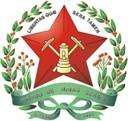 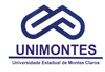 PROGRAMA BIOTEMASFICHA DE INSCRIÇÃO – ACADÊMICO VOLUNTÁRIO PARA COMPOR A COMISSÃO ORGANIZADORA DO PROGRAMA BIOTEMAS 2018Nome:					 Instituição:					 Curso: 	Período: 		Turno:	 Endereço:				 Telefone fixo: 		Celular:			 Correio eletrônico:  					 Considerações:-Estar regularmente matriculado em cursos de graduação em Instituições de Ensino Superior– IES.- Ter disponibilidade de horário, para esta atividade, que não coincide com suas atividades acadêmicas regulares;-Que esta atividade voluntária não caracteriza vínculo empregatício com a Instituição.Horário para a Capacitação dos acadêmicos:( ) 19 de setembro de 2018 (08h às 11h)( ) 19 de setembro de 2018 (14h às 17h).Montes claros, 	/ 	/ 	Assinatura do Acadêmico(a)Comissão BIOTEMAS